Name: _______________________________________	Date: ________________________________1.4 - First Contact with EuropeansGuiding Question: How did Native peoples contribute to France’s exploitation of the territory’s resources as well as its attempt at settlement?I. European Exploration in North America -16th CenturyMotivations of Early Explorations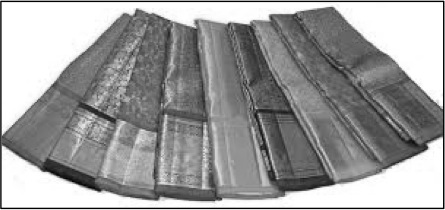 Initial motivation:For years Europeans traveled over land to central Asia and the Far East to obtain valuables such as ________________,  ________________ & ________________.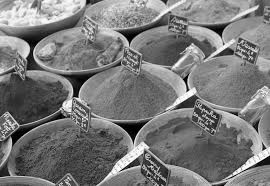 In the late 15th century Turkish armies captured Constantinople, making the trade route extremely dangerous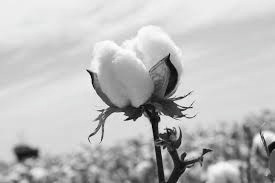 Europeans started searching for _________________________ to AsiaB) Other motivations:Expand _________________________Profit – rare goodsReligion – Spread ____________________________FameKey European ExplorersChristopher Columbus – Spain _______________        claimed the Caribbean for the Spanish kingJohn Cabot –   England 1497         discovered the abundance of _____________  on the east coast of North AmericaGiovanni de Verrazano – ___________________ 1524          sent to explore North America and find a route to Asia – was not successfulII. European Fishermen and Whalers Event on the eastern coast of Noth AmericaEuropean fisherman regularly visited eastern coast of North America to fish for:CodEuropeans came to ________________ cod on the east coast of North America  - _________________________________ 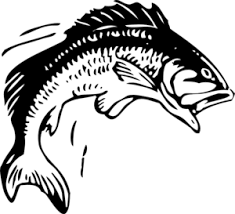 Reason for Demand: Most _________________________ ate fish every _____________________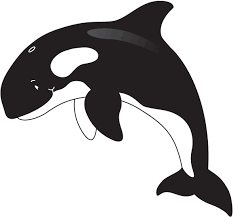 WhalesThey also caught whales on the south shore of LabradorReason for demand: The blubber was melted into oil and used to light _________________ in Europe. III. Early Trade Between Native Peoples and EuropeansFirst ContactWhile exploiting fish and whales, Europeans began making ___________________ with Native peoples They formed a mutually beneficial trade relationshipProducts TradedThe impact of Trade on Indigenous PeoplesBenefitted from various European goods/tools (see above)Gradually __________________________ certain subsistence activities and traditional practices to obtain furs for Europeans:___________________ pots replaced traditional bark/wood potteryMi’kmaq began ______________________________ to obtain more furs Established native trade relations were disruptedCreated/Intensified conflicts between certain Native nations____________________________ was impacted by the European exploitation of resourcesIV. Jacques Cartier’s VoyagesFrance sent Jacques Cartier on three voyages to New France in 1534, 1535, 1541 with 3 main objectives: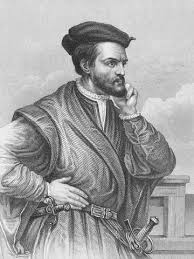 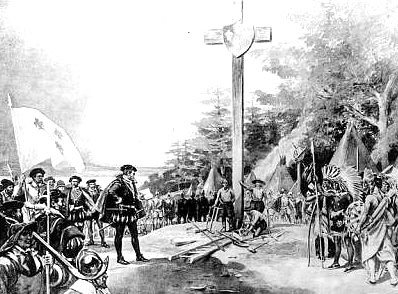 Find a ________________ to _________________Create a competitive colonial empire/expand territoryFind ____________________  Voyage 1 – 1534_______________________ land in the name of the King by erecting a cross at GaspeFailed to find richesMade first contact with the aboriginals, some of who were taken back to FranceVoyage 2 -1535Explored St. Lawrence river, leading him to believe he found a route to AsiaReached Hochelaga (Montreal) but returned to Stadacona (Quebec) for the winter where many of his men died from _______________________Iroquois taught the French how to survive winter _____________________ erupted between the Indigenous people and the FrenchVoyage 3 -1541: Attempted Settlement at Cap RougeCartier was sent to New France under the leadership of Roberval with two new objectives:To establish a ___________________ (populate and develop New France) Evangelize the nativesIn hopes of achieving his goals, he erected two _______________ at the mouth of Riviere du Cap Rouge and settled there with his menVoyage 3 -1541: Failures at Cap RougeJacques Cartier failed to colonize New France because:The harsh ____________________ made settlement unappealing & difficultCartier and Roberval could not agree on important decisionsFrance was preoccupied with the ______________ in EuropeCartier abandoned his mission thinking he had found gold and diamonds, only to realize it was actually pyrite & quartz______________________ between the natives and the FrenchV. Closer Relations between the First Nations and the FrenchTadoussac - 1600The French set up a first fur ____________________________ at Tadoussac in 1600 in order to centralize trade with the First NationsFranco – Aboriginal Alliance of 1603The French form an official alliance with the Maliseet, Innu and _______________________ in 1603The French gained a constant supply of ____________ and the First Nations gain military __________________ and European goodsNatives Obtained:French Obtained____________________ beads Axes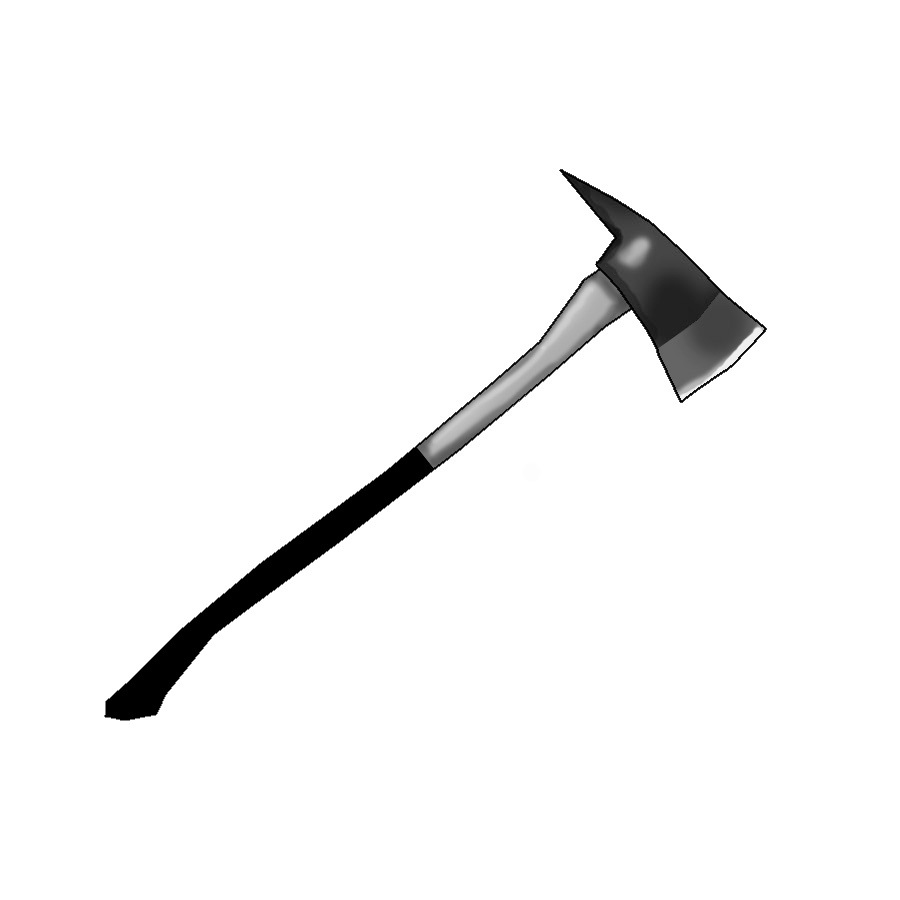 Knives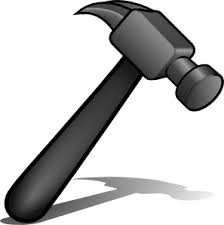 Hammers 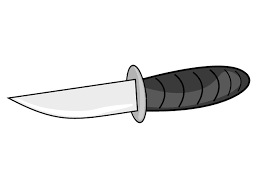 Nails Copper PotsEuropean _____________________ Foods like peas, flour and salt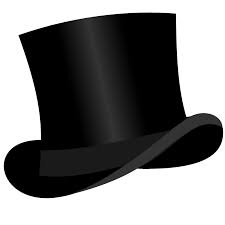 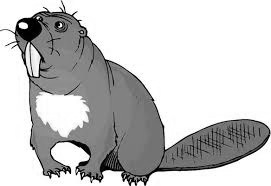 _______________